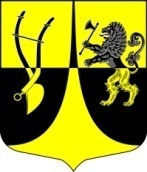 СОВЕТ  ДЕПУТАТОВмуниципального образования«Пустомержское сельское поселение»Кингисеппского муниципального  районаЛенинградской области(четвертый  созыв)Решениеот    12.09.2019г.  №  3О делегировании депутата Совета депутатовмуниципального образования «Пустомержское сельское поселение» Кингисеппскогомуниципального района Ленинградской областив состав Совета депутатов муниципального образования «Кингисеппский муниципальный район»Ленинградской области                  В соответствии с пунктом 1 части 4 статьи 35 Федерального закона от 06.10.2003г. № 131-ФЗ «Об общих принципах организации местного самоуправления  в Российской Федерации», Совет депутатов МО «Пустомержское сельское поселение»РЕШИЛ:1.Делегировать депутата Совета депутатов муниципального образования «Пустомержское сельское поселение» Кингисеппского муниципального района  Ленинградской области по избирательному округу № 6, Туркина Павла Сергеевича,     в состав Совета депутатов муниципального образования «Кингисеппский муниципальный район» Ленинградской области.Глава МО «Пустомержское сельское поселение»                                     Д.А. Барсуков